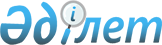 Аудандық  мәслихаттың (IV шақырылған, XXXVIII сессиясы) 2011 жылғы 20 желтоқсандағы N 196/38 "2012 - 2014 жылдарға арналған Ақтоғай ауданының бюджеті туралы" шешіміне өзгерістер мен толықтырулар енгізу туралы
					
			Күшін жойған
			
			
		
					Павлодар облысы Ақтоғай аудандық мәслихатының 2012 жылғы 05 желтоқсандағы N 39/10 шешімі. Павлодар облысының Әділет департаментінде 2012 жылғы 11 желтоқсанда N 3274 тіркелді. Күші жойылды - қолдану мерзімінің өтуіне байланысты (Павлодар облысы Ақтоғай аудандық мәслихатының 2014 жылғы 03 наурыздағы N 205 хатымен)      Ескерту. Күші жойылды - қолдану мерзімінің өтуіне байланысты (Павлодар облысы Ақтоғай аудандық мәслихатының 03.03.2014 N 205 хатымен).      РҚАО ескертпесі:

      Мәтінде авторлық орфография және пунктуация сақталған.

      Қазақстан Республикасының 2008 жылғы 4 желтоқсандағы Бюджет кодексінің 106-бабының 2-тармағының 4) тармақшасына, Қазақстан Республикасының 2001 жылғы 23 қаңтардағы "Қазақстан Республикасындағы жергілікті мемлекеттік басқару және өзін-өзі басқару туралы" Заңының 6-бабының 1-тармағының 1) тармақшасына және Павлодар облыстық мәслихаттың (V шақырылым, кезектен тыс Х сессиясы) 2012 жылғы 30 қарашадағы N 97/10 "Павлодар облыстық мәслихаттың (IV шақырылым, XL сессиясы) 2011 жылғы 6 желтоқсандағы 2012 - 2014 жылдарға арналған  облыстық бюджет туралы" N 404/40 шешіміне өзгерістер мен толықтырулар енгізу туралы" шешіміне сәйкес, (Нормативтік құқықтық актілерді мемлекеттік тіркеу тізілімінде N 3268 тіркелген) Ақтоғай аудандық мәслихат ШЕШІМ ЕТЕДІ:



      1. Аудандық мәслихаттың 2011 жылғы 20 желтоқсандағы N 196/38 "2012 – 2014 жылдарға арналған Ақтоғай ауданның бюджеті туралы" шешіміне (Нормативтік құқықтық актілерді мемлекеттік тіркеу тізілімінде N 12-4-110 тіркелген, "Ауыл тынысы" газетінің 2012 жылғы 18 ақпанда N 8 және "Пульс села" газетінің 2012 жылғы 18 ақпанда N 8 жарияланған), келесі өзгерістер мен толықтырулар енгізілсін:



      1-тармағының:

      1) тармақшасында:

      "2428102" деген сандар "2402169" деген сандармен ауыстырылсын;

      "2226253" деген сандар "2503335" деген сандармен ауыстырылсын;

      2) тармақшасында "2503335" деген сандар "2477402" деген сандармен ауыстырылсын;



      3-1 тармағында:

      "3506" деген сандар "3560" деген сандармен ауыстырылсын;

      "4097" деген сандар "4094" деген сандармен ауыстырылсын;

      "6871" деген сандар "8683" деген сандармен ауыстырылсын;

      "3778" деген сандар "3605" деген сандармен ауыстырылсын;

      "1246" деген сандар "1323" деген сандармен ауыстырылсын;



      3-2 тармағында:

      "38000" деген сандар "10300" деген сандармен ауыстырылсын.



      көрсетілген шешімнің 1 қосымшасы осы шешімнің қосымшасына сәйкес жаңа редакцияда мазмұндалсын.



      2. Осы шешімнің орындалуын бақылау аудандық мәслихаттың бюджеттік саясат және аумақтың экономикалық дамуы жөніндегі тұрақты комиссиясына жүктелсін.



      3. Осы шешім 2012 жылғы 1 қаңтардан бастап қолданысқа енгізіледі.      Сессия төрағасы,

      мәслихат хатшысы                           Т. Мұқанов

Ақтоғай аудандық мәслихаттың

2012 жылғы 5 желтоқсандағы 

N 39/10 шешіміне     

қосымша        Ақтоғай аудандық мәслихаттың

2011 жылғы 20 желтоқсандағы

N 196/38 шешіміне    

1-қосымша        2012 жылға арналған аудан бюджеті

(өзгертулермен және толықтырулармен)
					© 2012. Қазақстан Республикасы Әділет министрлігінің «Қазақстан Республикасының Заңнама және құқықтық ақпарат институты» ШЖҚ РМК
				СанатыСанатыСанатыСанатыСомасы (мың теңге)СыныбыСыныбыСыныбыСомасы (мың теңге)Ішкі сыныбыІшкі сыныбыСомасы (мың теңге)АтауыСомасы (мың теңге)12345I. КІРІСТЕР24021691Салықтық түсімдер19446301Табыс салығы874172Жеке табыс салығы8741703Әлеуметтік салық767431Әлеуметтік салық7674304Меншікке салынатын салықтар264521Мүлікке салынатын салықтар103083Жер салығы13004Көлік құралдарына салынатын салық82325Бірыңғай жер салығы661205Тауарларға, жұмыстарға және қызметтерге салынатын ішкі салықтар27222Акциздер5503Табиғи және басқа ресурстарды пайдаланғаны үшін түсетін түсімдер8174Кәсіпкерлік және кәсіби қызметті жүргізгені үшін алынатын алымдар135508Заңдық мәнді іс-әрекеттерді жасағаны және (немесе) оған уәкілеттілігі бар мемлекеттік органдар немесе лауазымды адамдар құжаттар бергені үшін алынатын міндетті төлемдер11291Мемлекеттік баж11292Салықтық емес түсімдер727201Мемлекеттік меншіктен түсетін кірістер7341Мемлекеттік кәсіпорындардың таза кірісі бөлігінің түсімдері845Мемлекет меншігіндегі мүлікті жалға беруден түсетін кірістер6427Мемлекеттік бюджеттен берілген кредиттер бойынша сыйақылар802Мемлекеттік бюджеттен қаржыландырылатын мемлекеттік мекемелердің тауарларды (жұмыстарды, қызметтерді) өткізуінен түсетін түсімдер01Мемлекеттік бюджеттен қаржыландырылатын мемлекеттік мекемелердің тауарларды (жұмыстарды, қызметтерді) өткізуінен түсетін түсімдер006Басқа да салықтық емес түсімдер65381Басқа да салықтық емес түсімдер65383Негізгі капиталды сатудан түсетін түсімдер11403Жерді және материалдық емес активтерді сату1141Жерді сату1142Материалдық емес активтерді сату04Трансферттердің түсімдері220032002Мемлекеттік басқарудың жоғары тұрған органдарынан түсетін трансферттер22003202Облыстық бюджеттен түсетін трансферттер2200320Функционалдық топФункционалдық топФункционалдық топФункционалдық топФункционалдық топСомасы (мың теңге)Функционалдық кіші функцияФункционалдық кіші функцияФункционалдық кіші функцияФункционалдық кіші функцияСомасы (мың теңге)Бюджеттік бағдарламалардың әкімшісіБюджеттік бағдарламалардың әкімшісіБюджеттік бағдарламалардың әкімшісіСомасы (мың теңге)БағдарламаБағдарламаСомасы (мың теңге)АтауыСомасы (мың теңге)123456II. ШЫҒЫНДАР247740201Жалпы сипаттағы мемлекеттік қызметтер2170931Мемлекеттік басқарудың жалпы функцияларын орындайтын өкілді, атқарушы және басқа органдар191578112Аудан (облыстық маңызы бар қала) мәслихатының аппараты13012001Аудан (облыстық маңызы бар қала) мәслихатының қызметін қамтамасыз ету жөніндегі қызметтер13012122Аудан (облыстық маңызы бар қаланың) әкімінің аппараты55062001Аудан (облыстық маңызы бар қала) әкімінің қызметін қамтамасыз ету жөніндегі қызметтер50562003Мемлекеттік органның күрделі шығыстары4500123Қаладағы аудан, аудандық маңызы бар қала, кент, ауыл (село), ауылдық (селолық) округ әкімінің аппараты123504001Қаладағы аудан, аудандық маңызы бар қаланың, кент, ауыл (село), ауылдық (селолық) округ әкімінің қызметін қамтамасыз ету жөніндегі қызметтер121975022Мемлекеттік органның күрделі шығыстары15292Қаржылық қызмет13533452Аудан (облыстық маңызы бар қаланың) қаржы бөлімі13533001Ауданның (облыстық маңызы бар қаланың) бюджетін орындау және ауданның (облыстық маңызы бар қаланың) коммуналдық меншігін басқару саласындағы мемлекеттік саясатты іске асыру жөніндегі қызметтер11987003Салық салу мақсатында мүлікті бағалауды жүргізу516004Біржолғы талондарды беру жөніндегі жұмысты ұйымдастыру және біржолғы талондарды сатудан түскен сомаларды толық алынуын қамтамасыз ету30010Жекешелендіру, коммуналдық меншікті басқару, жекешелендіруден кейінгі қызмет және осыған байланысты дауларды реттеу0011Коммуналдық меншікке түскен мүлікті есепке алу, сақтау, бағалау және сату10005Жоспарлау және статистикалық қызмет11982453Ауданның (облыстық маңызы бар қаланың) экономика және бюджеттік жоспарлау бөлімі11982001Экономикалық саясатты, мемлекеттік жоспарлау жүйесін қалыптастыру мен дамыту және аудандық (облыстық маңызы бар қаланы) басқару саласындағы мемлекеттік саясатты іске асыру жөніндегі қызметтер1198202Қорғаныс64951Әскери мұқтаждар5673122Аудан (облыстық маңызы бар қаланың) әкімінің аппараты5673005Жалпыға бірдей әскери міндетті атқару шеңберіндегі іс-шаралар56732Төтенше жағдай бойынша жұмысты ұйымдастыру822122Аудан (облыстық маңызы бар қаланың) әкімінің аппараты822006Аудан (облыстық маңызы бар қала) ауқымындағы төтенше жағдайлардың алдын алу және жою346007Аудандық (қалалық) ауқымдағы дала өрттерінің, сондай-ақ мемлекеттік өртке қарсы қызмет органдары құрылмаған елдi мекендерде өрттердің алдын алу және оларды сөндіру жөніндегі іс-шаралар47604Бiлiм беру13200191Мектепке дейінгі тәрбие және оқыту49970123Қаладағы аудан, аудандық маңызы бар қала, кент, ауыл (село), ауылдық (селолық) округ әкімінің аппараты49970004Мектепке дейінгі тәрбиелеу және оқыту ұйымдарын қолдау499702Бастауыш, негізгі орта және жалпы орта білім беру1155074123Қаладағы аудан, аудандық маңызы бар қала, кент, ауыл (село), ауылдық (селолық) округ әкімінің аппараты12830005Ауылдық (селолық) жерлерде балаларды мектепке дейін тегін алып баруды және кері алып келуді ұйымдастыру12830464Ауданның (облыстық маңызы бар қаланың) білім беру бөлімі1142244003Жалпы білім беру1098792006Балаларға қосымша білім беру23722064Республикалық бюджеттен берілетін нысаналы трансферттер есебінен жалпы үлгідегі, арнайы (түзету), дарынды балалар үшін мамандандырылған, жетім балалар мен ата-аналарының қамқорынсыз қалған балалар үшін балабақшалар, шағын орталықтар, мектеп интернаттары, кәмелеттік жасқа толмағандарды бейімдеу орталықтары тәрбиешілеріне біліктілік санаты үшін қосымша ақының мөлшерін ұлғайту197309Білім беру саласындағы өзге де қызметтер114975464Ауданның (облыстық маңызы бар қаланың) білім беру бөлімі114975001Жергілікті деңгейде білім беру саласындағы мемлекеттік саясатты іске асыру жөніндегі қызметтер22015005Ауданның (облыстық маңызы бар қаланың) мемлекеттік білім беру мекемелер үшін оқулықтар мен оқу-әдiстемелiк кешендерді сатып алу және жеткізу10850007Аудандық (қалалық) ауқымдағы мектеп олимпиадаларын және мектептен тыс іс-шараларды өткізу7487012Мемлекеттік органның күрделі шығыстары5364015Республикалық бюджеттен берілетін трансферттер есебінен жетім-баланы (жетім-балаларды) және ата-аналарының қамқорынсыз қалған баланы (балаларды) күтіп-ұстауға асыраушыларына ай сайынғы ақшалай қаражат төлемдері3560020Республикалық бюджеттен берілетін трансферттер есебінен үйде оқытылатын мүгедек балаларды жабдықпен, бағдарламалық қамтыммен қамтамасыз ету3247067Ведомстволық бағыныстағы мемлекеттік мекемелерінің және ұйымдарының күрделі шығыстары6245205Денсаулық сақтау409Денсаулық сақтау саласындағы өзге де қызметтер40123Қаладағы аудан, аудандық маңызы бар қала, кент, ауыл (село), ауылдық (селолық) округ әкімінің аппараты40002Ерекше жағдайларда сырқаты ауыр адамдарды дәрігерлік көмек көрсететін ең жақын денсаулық сақтау ұйымына жеткізуді ұйымдастыру4006Әлеуметтік көмек және әлеуметтік қамтамасыз ету885422Әлеуметтік көмек66704123Қаладағы аудан, аудандық маңызы бар қала, кент, ауыл (село), ауылдық (селолық) округ әкімінің аппараты7108003Мұқтаж азаматтарға үйінде әлеуметтік көмек көрсету7108451Ауданның (облыстық маңызы бар қаланың) жұмыспен қамту және әлеуметтік бағдарламалар бөлімі59596002Еңбекпен қамту бағдарламасы14306005Мемлекеттік атаулы әлеуметтік көмек423007Жергілікті өкілетті органдардың шешімі бойынша мұқтаж азаматтардың жекелеген топтарына әлеуметтік көмек30320010Үйде тәрбиеленіп оқытылатын мүгедек балаларды материалдық қамтамасыз ету594014Мұқтаж азаматтарға үйде әлеуметтiк көмек көрсету001618 жасқа дейінгі балаларға мемлекеттік жәрдемақылар4441017Мүгедектерді оңалту жеке бағдарламасына сәйкес, мұқтаж мүгедектерді міндетті гигиеналық құралдармен және ымдау тілі мамандарының қызмет көрсетуін, жеке көмекшілермен қамтамасыз ету2283023Жұмыспен қамту орталықтарының қызметін қамтамасыз ету72299Әлеуметтік көмек және әлеуметтік қамтамасыз ету салаларындағы өзге де қызметтер21838451Ауданның (облыстық маңызы бар қаланың) жұмыспен қамту және әлеуметтік бағдарламалар бөлімі21838001Жергілікті деңгейде жұмыспен қамтуды қамтамасыз ету және халық үшін әлеуметтік бағдарламаларды іске асыру саласындағы мемлекеттік саясатты іске асыру жөніндегі қызметтер20623011Жәрдемақыларды және басқа да әлеуметтік төлемдерді есептеу, төлеу мен жеткізу бойынша қызметтерге ақы төлеу410021Мемлекеттік органның күрделі шығыстары80507Тұрғын үй-коммуналдық шаруашылық4990051Тұрғын үй шаруашылығы49850123Қаладағы аудан, аудандық маңызы бар қала, кент, ауыл (село), ауылдық (селолық) округ әкімінің аппараты200007Аудандық маңызы бар қаланың, кенттің, ауылдың (селоның), ауылдық (селолық) округтің мемлекеттік тұрғын үй қорының сақталуын ұйымдастыру200457Ауданның (облыстық маңызы бар қаланың) мәдениет, тілдерді дамыту, дене шынықтыру және спорт бөлімі19000024Жұмыспен қамту - 2020 бағдарламасы бойынша ауылдық елді мекендерді дамыту шеңберінде объектілерді жөндеу19000458Ауданның (облыстық маңызы бар қаланың) тұрғын үй-коммуналдық шаруашылық, жолаушылар көлігі және автомобиль жолдары бөлімі20350004Азаматтардың жекелеген санаттарын тұрғын үймен қамтамасыз ету2350041Жұмыспен қамту - 2020 бағдарламасы бойынша ауылдық елді мекендерді дамыту шеңберінде объектілерді жөндеу және абаттандыру18000472Ауданның (облыстық маңызы бар қаланың) құрылыс, сәулет және қала құрылысы бөлімі10300072Жұмыспен қамту 2020 бағдарламасы шеңберінде тұрғын жай салу және (немесе) сатып алу және инженерлік-коммуникациялық инфрақұрылымдарды дамыту (немесе) сатып алу0074Жұмыспен қамту 2020 бағдарламасын екінші бағыты шеңберінде жетіспейтін инженерлік-коммуникациялық инфрақұрылымды дамытуға мен жайластыруға103002Коммуналдық шаруашылық397182123Қаладағы аудан, аудандық маңызы бар қала, кент, ауыл (село), ауылдық (селолық) округ әкімінің аппараты500014Елді мекендерді сумен жабдықтауды ұйымдастыру500458Ауданның (облыстық маңызы бар қаланың) тұрғын үй-коммуналдық шаруашылық, жолаушылар көлігі және автомобиль жолдары бөлімі24090012Сумен жабдықтау және су бұру жүйесінің жұмыс істеуі24090472Ауданның (облыстық маңызы бар қаланың) құрылыс, сәулет және қала құрылысы бөлімі372592006Сумен жабдықтау және су бұру жүйесін дамыту3725923Елді мекендерді көркейту51973123Қаладағы аудан, аудандық маңызы бар қала, кент, ауыл (село), ауылдық (селолық) округ әкімінің аппараты51973008Елді мекендерде көшелерді жарықтандыру14475009Елді мекендердің санитариясын қамтамасыз ету12400011Елді мекендерді абаттандыру мен көгалдандыру25098458Ауданның (облыстық маңызы бар қаланың) тұрғын үй-коммуналдық шаруашылық, жолаушылар көлігі және автомобиль жолдары бөлімі0016Елді мекендердің санитариясын қамтамасыз ету008Мәдениет, спорт, туризм және ақпараттық кеңістік1391151Мәдениет саласындағы қызмет67002123Қаладағы аудан, аудандық маңызы бар қала, кент, ауыл (село), ауылдық (селолық) округ әкімінің аппараты1979006Жергілікті деңгейде мәдени-демалыс жұмыстарын қолдау1979457Ауданның (облыстық маңызы бар қаланың) мәдениет, тілдерді дамыту, дене шынықтыру және спорт бөлімі65023003Мәдени-демалыс жұмысын қолдау650232Спорт3507457Ауданның (облыстық маңызы бар қаланың) мәдениет, тілдерді дамыту, дене шынықтыру және спорт бөлімі3507009Аудандық (облыстық маңызы бар қалалық) деңгейде спорттық жарыстар өткiзу3007010Әртүрлi спорт түрлерi бойынша ауданның (облыстық маңызы бар қаланың) құрама командаларының мүшелерiн дайындау және олардың облыстық спорт жарыстарына қатысуы5003Ақпараттық кеңістік40159456Ауданның (облыстық маңызы бар қаланың) ішкі саясат бөлімі8170002Газеттер мен журналдар арқылы мемлекеттік ақпараттық саясат жүргізу жөніндегі қызметтер8000005Телерадиохабарларын тарату арқылы мемлекеттік ақпараттық саясатты жүргізу жөніндегі қызметтер170457Ауданның (облыстық маңызы бар қаланың) мәдениет, тілдерді дамыту, дене шынықтыру және спорт бөлімі31989006Аудандық (қалалық) кітапханалардың жұмыс істеуі31389007Мемлекеттік тілді және Қазақстан халықтарының басқа да тілдерін дамыту6009Мәдениет, спорт, туризм және ақпараттық кеңістікті ұйымдастыру жөніндегі өзге де қызметтер28447456Ауданның (облыстық маңызы бар қаланың) ішкі саясат бөлімі6833001Жергілікті деңгейде ақпарат, мемлекеттілікті нығайту және азаматтардың әлеуметтік сенімділігін қалыптастыруда мемлекеттік саясатты іске асыру жөніндегі қызметтер6463003Жастар саясаты саласында іс-шараларды іске асыру370457Ауданның (облыстық маңызы бар қаланың) мәдениет, тілдерді дамыту, дене шынықтыру және спорт бөлімі21614001Жергілікті деңгейде мәдениет, тілдерді дамыту, дене шынықтыру және спорт саласындағы мемлекеттік саясатты іске асыру жөніндегі қызметтер10014032Ведомстволық бағыныстағы мемлекеттік мекемелерінің және ұйымдарының күрделі шығыстары1160010Ауыл, су, орман, балық шаруашылығы, ерекше қорғалатын табиғи аумақтар, қоршаған ортаны және жануарлар дүниесін қорғау, жер қатынастары401981Ауыл шаруашылығы16195453Ауданның (облыстық маңызы бар қаланың) экономика және бюджеттік жоспарлау бөлімі8683099Мамандардың әлеуметтік көмек көрсетуі жөніндегі шараларды іске асыру8683473Ауданның (облыстық маңызы бар қаланың) ветеринария бөлімі7512001Жергілікті деңгейде ветеринария саласындағы мемлекеттік саясатты іске асыру жөніндегі қызметтер7012007Қаңғыбас иттер мен мысықтарды аулауды және жоюды ұйымдастыру5006Жер қатынастары8719463Ауданның (облыстық маңызы бар қаланың) жер қатынастары бөлімі8719001Аудан (облыстық маңызы бар қала) аумағында жер қатынастарын реттеу саласындағы мемлекеттік саясатты іске асыру жөніндегі қызметтер7869006Аудандық маңызы бар қалалардың, кенттердiң, ауылдардың (селолардың), ауылдық (селолық) округтердiң шекарасын белгiлеу кезiнде жүргiзiлетiн жерге орналастыру8509Ауыл, су, орман, балық шаруашылығы және қоршаған ортаны қорғау мен жер қатынастары саласындағы өзге де қызметтер15284473Ауданның (облыстық маңызы бар қаланың) ветеринария бөлімі15284010Ауыл шаруашылығы жануарларын бірдейлендіру жөніндегі іс-шараларды жүргізу1142011Эпизоотияға қарсы іс-шаралар жүргізу1414211Өнеркәсіп, сәулет, қала құрылысы және құрылыс қызметі120782Сәулет, қала құрылысы және құрылыс қызметі12078472Ауданның (облыстық маңызы бар қаланың) құрылыс, сәулет және қала құрылысы бөлімі12078001Жергілікті деңгейде құрылыс, сәулет және қала құрылысы саласындағы мемлекеттік саясатты іске асыру жөніндегі қызметтер9208013Аудан аумағында қала құрылысын дамытудың кешенді схемаларын, аудандық (облыстық) маңызы бар қалалардың, кенттердің және өзге де ауылдық елді мекендердің бас жоспарларын әзірлеу287012Көлік және коммуникация594001Автомобиль көлігі57370123Қаладағы аудан, аудандық маңызы бар қала, кент, ауыл (село), ауылдық (селолық) округ әкімінің аппараты6332013Аудандық маңызы бар қалаларда, кенттерде, ауылдарда (селоларда), ауылдық (селолық) округтерде автомобиль жолдарының жұмыс істеуін қамтамасыз ету6332458Ауданның (облыстық маңызы бар қаланың) тұрғын үй-коммуналдық шаруашылық, жолаушылар көлігі және автомобиль жолдары бөлімі51038023Автомобиль жолдарының жұмыс істеуін қамтамасыз ету510389Көлік және коммуникациялар саласындағы өзге де қызметтер2030458Ауданның (облыстық маңызы бар қаланың) тұрғын үй-коммуналдық шаруашылық, жолаушылар көлігі және автомобиль жолдары бөлімі2030024Кентiшiлiк (қалаiшiлiк), қала маңындағы ауданiшiлiк қоғамдық  жолаушылар тасымалдарын ұйымдастыру203013Басқалар218403Кәсіпкерлік қызметті қолдау және бәсекелестікті қорғау450454Ауданның (облыстық маңызы бар қаланың) кәсіпкерлік және ауыл шаруашылығы бөлімі450006Кәсіпкерлік қызметті қолдау4509Басқалар21390123Қаладағы аудан, аудандық маңызы бар қала, кент, ауыл (село), ауылдық (селолық) округ әкімінің аппараты2284040Республикалық бюджеттен нысаналы трансферттер ретінде "Өңірлерді дамыту" бағдарламасы шеңберінде өңірлердің экономикалық дамуына жәрдемдесу жөніндегі шараларды іске асыруда  ауылдық (селолық) округтарды жайластыру мәселелерін шешу үшін іс-шараларды іске асыру2284452Аудан (облыстық маңызы бар қаланың) қаржы бөлімі0012Ауданның (облыстық маңызы бар қаланың) жергілікті атқарушы органының резерві0454Ауданның (облыстық маңызы бар қаланың) кәсіпкерлік және ауыл шаруашылығы бөлімі10101001Жергілікті деңгейде кәсіпкерлік, өнеркәсіп және ауыл шаруашылығы саласындағы мемлекеттік саясатты іске асыру жөніндегі қызметтер10101458Ауданның (облыстық маңызы бар қаланың) тұрғын үй-коммуналдық шаруашылық, жолаушылар көлігі және автомобиль жолдары бөлімі9005001Жергілікті деңгейде тұрғын үй-коммуналдық шаруашылығы, жолаушылар көлігі және автомобиль жолдары саласындағы мемлекеттік саясатты іске асыру жөніндегі қызметтер900514Борышқа қызмет көрсету81Борышқа қызмет көрсету8452Аудан (облыстық маңызы бар қаланың) қаржы бөлімі8013Жергілікті атқарушы органдардың облыстық бюджеттен қарыздар бойынша сыйақылар мен өзге де төлемдерді төлеу бойынша борышына қызмет көрсету815Трансферттер735691Трансферттер73569452Аудан (облыстық маңызы бар қаланың) қаржы бөлімі73569006Пайдаланылмаған (толық пайдаланылмаған) нысаналы трансферттерді қайтару57404016Мақсатына сай пайдаланылмаған нысаналы трансферттерді қайтару12454024Мемлекеттік органдардың функцияларын мемлекеттік басқарудың төмен тұрған деңгейлерінен жоғарғы деңгейлерге беруге байланысты жоғары тұрған бюджеттерге берілетін ағымдағы нысаналы трансферттер3711III. ТАЗА БЮДЖЕТТІК КРЕДИТТЕУ4583910Ауыл, су, орман, балық шаруашылығы, ерекше қорғалатын табиғи аумақтар, қоршаған ортаны және жануарлар дүниесін қорғау, жер қатынастары485401Ауыл шаруашылығы48540453Ауданның (облыстық маңызы бар қаланың) экономика және бюджеттік жоспарлау бөлімі48540006Мамандарды әлеуметтік қолдау шараларын іске асыру үшін бюджеттік кредиттер485405Бюджеттік несиелерді өтеу270101Бюджеттік несиелерді өтеу27011Мемлекеттік бюджеттен берілген бюджеттік несиелерді өтеу2701IV. ОПЕРАЦИЯЛАР МЕН ҚАРЖЫ АКТИВТЕРІ БОЙЫНША САЛЬДО0V. БЮДЖЕТ ТАПШЫЛЫҒЫ (ПРОФИЦИТІ)-121072VI. БЮДЖЕТТІК ТАПШЫЛЫҚТЫ ҚАРЖЫЛАНДЫРУ (ПРОФИЦИТТІ ПАЙДАЛАНУ)1210727Қарыздар түсімі4854001Мемлекеттік ішкі қарыздар485402Қарыз алу келісім-шарттары4854016Қарыздарды өтеу27011Қарыздарды өтеу2701452Ауданның қаржы бөлімі (облыстық маңызы бар қалалар)2701008Жергілікті атқарушы органның жоғары тұрған бюджет алдындағы борышын өтеу2701